ОПИСАНИЕ МЕСТОПОЛОЖЕНИЯ ГРАНИЦОПИСАНИЕ МЕСТОПОЛОЖЕНИЯ ГРАНИЦОПИСАНИЕ МЕСТОПОЛОЖЕНИЯ ГРАНИЦТерриториальная Зона инженерной и транспортной инфраструктуры  (ИТ)Территориальная Зона инженерной и транспортной инфраструктуры  (ИТ)Территориальная Зона инженерной и транспортной инфраструктуры  (ИТ)(наименование объекта, местоположение границ которого описано (далее - объект)(наименование объекта, местоположение границ которого описано (далее - объект)(наименование объекта, местоположение границ которого описано (далее - объект)Раздел 1Раздел 1Раздел 1Сведения об объектеСведения об объектеСведения об объекте№ п/пХарактеристики объектаОписание характеристик1231Местоположение объекта446185, Самарская обл, Большеглушицкий р-н, Фрунзенский п2Площадь объекта +/- величина погрешности определения площади(Р+/- Дельта Р)62141 кв.м ± 52 кв.м3Иные характеристики объектаОсновной вид разрешенного использования:Хранение автотранспорта, Коммунальное обслуживание, Предоставление коммунальных услуг, Административные здания организаций, обеспечивающих предоставление коммунальных услуг, Оказание услуг связи, Обеспечение деятельности в области гидрометеорологии и смежных с ней областях, Служебные гаражи, Объекты дорожного сервиса, Заправка транспортных средств, Обеспечение дорожного отдыха, Автомобильные мойки, Ремонт автомобилей, Энергетика, Связь, Транспорт, Железнодорожные пути, Автомобильный транспорт, Размещение автомобильных дорог, Обслуживание перевозок пассажиров, Стоянки, Водный транспорт, Воздушный транспорт, Трубопроводный транспорт, Обеспечение внутреннего правопорядка, Гидротехнические сооружения, Земельные участки (территории) общего пользования, Улично-дорожная сеть, Благоустройство территории, Водный транспорт, Воздушный транспорт, Трубопроводный транспорт, Обеспечение внутреннего правопорядка, Гидротехнические сооружения, Земельные участки (территории) общего пользования, Улично-дорожная сеть, Благоустройство территорииУсловно разрешенный вид разрешенного использования:Общежития, Деловое управление, Рынки, Магазины, Банковская и страховая деятельность, Общественное питание, Гостиничное обслуживание, Выставочно-ярмарочная деятельность, Площадки для занятий спортом, Авиационный спорт, Склады, Складские площадкиРаздел 2Раздел 2Раздел 2Раздел 2Раздел 2Раздел 2Сведения о местоположении границ объектаСведения о местоположении границ объектаСведения о местоположении границ объектаСведения о местоположении границ объектаСведения о местоположении границ объектаСведения о местоположении границ объекта1. Система координат МСК - 631. Система координат МСК - 631. Система координат МСК - 631. Система координат МСК - 631. Система координат МСК - 631. Система координат МСК - 632. Сведения о характерных точках границ объекта2. Сведения о характерных точках границ объекта2. Сведения о характерных точках границ объекта2. Сведения о характерных точках границ объекта2. Сведения о характерных точках границ объекта2. Сведения о характерных точках границ объектаОбозначениехарактерных точек границКоординаты, мКоординаты, мМетод определения координат характерной точки Средняя квадратическая погрешность положения характерной точки (Мt), мОписание обозначения точки на местности (при наличии)Обозначениехарактерных точек границХYМетод определения координат характерной точки Средняя квадратическая погрешность положения характерной точки (Мt), мОписание обозначения точки на местности (при наличии)123456Зона1(1)–––––н1300296.491420738.59Картометрический метод0.10–н2300383.561420765.77Картометрический метод0.10–н3300383.611420765.50Картометрический метод0.10–н4300395.561420765.94Картометрический метод0.10–н5300395.371420771.06Картометрический метод0.10–н6300414.761420779.65Картометрический метод0.10–н7300418.821420781.33Картометрический метод0.10–н8300409.041420842.22Картометрический метод0.10–н9300403.291420839.84Картометрический метод0.10–н10300383.511420831.49Картометрический метод0.10–н11300357.621420819.99Картометрический метод0.10–н12300281.261420796.84Картометрический метод0.10–н13300251.491420786.35Картометрический метод0.10–н14300213.671420766.73Картометрический метод0.10–н15300204.421420766.73Картометрический метод0.10–н16300169.581420749.72Картометрический метод0.10–н17300114.911420720.59Картометрический метод0.10–н18300088.861420705.62Картометрический метод0.10–н19300085.051420703.43Картометрический метод0.10–н20300024.321420668.15Картометрический метод0.10–н21300015.681420663.13Картометрический метод0.10–н22300003.541420656.44Картометрический метод0.10–н23299998.231420657.78Картометрический метод0.10–н24299993.681420660.65Картометрический метод0.10–н25299989.981420666.16Картометрический метод0.10–н26299980.181420661.27Картометрический метод0.10–н27299976.701420667.12Картометрический метод0.10–н28299966.661420661.54Картометрический метод0.10–н29299956.551420677.94Картометрический метод0.10–н30299954.461420681.35Картометрический метод0.10–н31299944.701420695.39Картометрический метод0.10–н32299933.541420714.61Картометрический метод0.10–н33299912.061420705.42Картометрический метод0.10–н34299918.811420693.44Картометрический метод0.10–н35299887.321420675.20Картометрический метод0.10–н36299844.461420651.57Картометрический метод0.10–н37299835.121420666.36Картометрический метод0.10–н38299768.801420631.04Картометрический метод0.10–н39299770.941420626.92Картометрический метод0.10–н40299758.211420620.96Картометрический метод0.10–н41299762.931420607.88Картометрический метод0.10–н42299713.531420579.78Картометрический метод0.10–н43299703.191420596.42Картометрический метод0.10–н44299682.431420585.25Картометрический метод0.10–н45299691.591420566.85Картометрический метод0.10–н46299658.581420548.55Картометрический метод0.10–н47299657.321420548.36Картометрический метод0.10–н48299654.201420552.41Картометрический метод0.10–н49299647.671420566.02Картометрический метод0.10–н50299621.951420551.72Картометрический метод0.10–н51299627.581420540.51Картометрический метод0.10–н52299619.811420536.23Картометрический метод0.10–н53299598.681420525.29Картометрический метод0.10–н54299596.371420521.37Картометрический метод0.10–н55299598.501420512.04Картометрический метод0.10–н56299598.371420511.96Картометрический метод0.10–н57299588.141420507.02Картометрический метод0.10–н58299578.911420527.16Картометрический метод0.10–н59299578.671420528.05Картометрический метод0.10–н60299563.581420519.23Картометрический метод0.10–н61299557.231420515.49Картометрический метод0.10–н62299536.271420506.21Картометрический метод0.10–н63299544.961420484.92Картометрический метод0.10–н64299540.341420483.31Картометрический метод0.10–н65299502.811420467.25Картометрический метод0.10–н66299491.301420488.34Картометрический метод0.10–н67299471.791420479.96Картометрический метод0.10–н68299468.361420480.55Картометрический метод0.10–н69299431.761420468.90Картометрический метод0.10–н70299358.481420445.55Картометрический метод0.10–н71299358.561420445.00Картометрический метод0.10–н72299355.031420424.61Картометрический метод0.10–н73299358.901420419.72Картометрический метод0.10–н74299366.041420410.43Картометрический метод0.10–н75299371.781420386.82Картометрический метод0.10–н76299444.491420409.84Картометрический метод0.10–н77299479.291420420.87Картометрический метод0.10–н78299474.531420435.48Картометрический метод0.10–н79299484.731420441.96Картометрический метод0.10–н80299497.961420448.41Картометрический метод0.10–н81299498.581420446.90Картометрический метод0.10–н82299531.111420459.96Картометрический метод0.10–н83299529.681420463.54Картометрический метод0.10–н84299550.841420472.05Картометрический метод0.10–н85299559.491420450.88Картометрический метод0.10–н86299563.531420452.66Картометрический метод0.10–н87299585.801420462.70Картометрический метод0.10–н88299589.671420464.97Картометрический метод0.10–н89299607.291420475.28Картометрический метод0.10–н90299603.151420482.79Картометрический метод0.10–н91299621.551420492.83Картометрический метод0.10–н92299625.541420485.60Картометрический метод0.10–н93299640.981420493.95Картометрический метод0.10–н94299636.191420503.86Картометрический метод0.10–н95299644.061420507.68Картометрический метод0.10–н96299648.781420497.98Картометрический метод0.10–н97299664.001420506.48Картометрический метод0.10–н98299660.901420513.48Картометрический метод0.10–н99299667.451420516.12Картометрический метод0.10–н100299670.191420509.92Картометрический метод0.10–н101299679.731420515.06Картометрический метод0.10–н102299753.081420554.56Картометрический метод0.10–н103299760.501420558.56Картометрический метод0.10–н104299779.831420568.97Картометрический метод0.10–н105299798.871420578.34Картометрический метод0.10–н106299793.551420587.71Картометрический метод0.10–н107299804.141420593.79Картометрический метод0.10–н108299803.821420594.49Картометрический метод0.10–н109299803.051420596.08Картометрический метод0.10–н110299814.061420602.12Картометрический метод0.10–н111299815.071420600.57Картометрический метод0.10–н112299816.231420598.80Картометрический метод0.10–н113299832.341420609.13Картометрический метод0.10–н114299837.401420599.71Картометрический метод0.10–н115299861.641420612.53Картометрический метод0.10–н116299856.281420623.22Картометрический метод0.10–н117299855.111420625.53Картометрический метод0.10–н118299868.321420632.09Картометрический метод0.10–н119299869.201420630.11Картометрический метод0.10–н120299883.491420638.30Картометрический метод0.10–н121299902.461420649.16Картометрический метод0.10–н122299933.941420667.22Картометрический метод0.10–н123299934.661420666.02Картометрический метод0.10–н124299941.091420655.25Картометрический метод0.10–н125299968.081420605.40Картометрический метод0.10–н126299977.451420592.70Картометрический метод0.10–н127299989.141420589.94Картометрический метод0.10–н128299998.031420590.01Картометрический метод0.10–н129299998.241420590.01Картометрический метод0.10–н130299999.651420590.38Картометрический метод0.10–н131300012.101420593.67Картометрический метод0.10–н132300022.701420598.49Картометрический метод0.10–н133300041.131420608.66Картометрический метод0.10–н134300053.991420615.73Картометрический метод0.10–н135300106.941420646.49Картометрический метод0.10–н136300115.291420651.35Картометрический метод0.10–н137300145.161420668.71Картометрический метод0.10–н138300227.531420711.35Картометрический метод0.10–н1300296.491420738.59Картометрический метод0.10–Зона1(2)–––––н139300420.701420113.19Картометрический метод0.10–н140300438.801420136.45Картометрический метод0.10–н141300401.171420170.49Картометрический метод0.10–н142300380.731420143.80Картометрический метод0.10–н139300420.701420113.19Картометрический метод0.10–Зона1(3)–––––н143300443.841420137.72Картометрический метод0.10–н144300448.811420144.11Картометрический метод0.10–н145300446.291420146.07Картометрический метод0.10–н146300441.321420139.68Картометрический метод0.10–н143300443.841420137.72Картометрический метод0.10–Зона1(4)–––––н147300458.771420137.04Картометрический метод0.10–н148300463.301420142.88Картометрический метод0.10–н149300457.451420147.41Картометрический метод0.10–н150300452.921420141.56Картометрический метод0.10–н147300458.771420137.04Картометрический метод0.10–3. Сведения о характерных точках части (частей) границы объекта3. Сведения о характерных точках части (частей) границы объекта3. Сведения о характерных точках части (частей) границы объекта3. Сведения о характерных точках части (частей) границы объекта3. Сведения о характерных точках части (частей) границы объекта3. Сведения о характерных точках части (частей) границы объектаОбозначениехарактерных точек части границыКоординаты, мКоординаты, мМетод определения координат характерной точки Средняя квадратическая погрешность положения характерной точки (Мt), мОписание обозначения точки на местности (при наличии)Обозначениехарактерных точек части границыХYМетод определения координат характерной точки Средняя квадратическая погрешность положения характерной точки (Мt), мОписание обозначения точки на местности (при наличии)123456––––––Раздел 4План границ объекта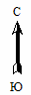 Масштаб 1: 15000Используемые условные знаки и обозначения: